I. 	PODATKI O ROKOPISUI. 	PODATKI O ROKOPISUI. 	PODATKI O ROKOPISUI. 	PODATKI O ROKOPISU(Stran izpolni založnik pred oddajo recenzentu.)Naslov učbenikaSlovenščina in jaz 2Učbenik za slovenščino v 2. letniku srednjih poklicnih šol – JEZIK (Stran izpolni založnik pred oddajo recenzentu.)Naslov učbenikaSlovenščina in jaz 2Učbenik za slovenščino v 2. letniku srednjih poklicnih šol – JEZIK (Stran izpolni založnik pred oddajo recenzentu.)Naslov učbenikaSlovenščina in jaz 2Učbenik za slovenščino v 2. letniku srednjih poklicnih šol – JEZIK (Stran izpolni založnik pred oddajo recenzentu.)Naslov učbenikaSlovenščina in jaz 2Učbenik za slovenščino v 2. letniku srednjih poklicnih šol – JEZIK Avtor/ AvtorjiTanja Slemenjak, Vid Burnik, Sergeja JeklAvtor/ AvtorjiTanja Slemenjak, Vid Burnik, Sergeja JeklAvtor/ AvtorjiTanja Slemenjak, Vid Burnik, Sergeja JeklAvtor/ AvtorjiTanja Slemenjak, Vid Burnik, Sergeja JeklZaložbaZALOŽBA ROKUS KLETT, d. o. o.ZaložbaZALOŽBA ROKUS KLETT, d. o. o.ZaložbaZALOŽBA ROKUS KLETT, d. o. o.ZaložbaZALOŽBA ROKUS KLETT, d. o. o.Učbenik bo namenjen naslednjemu/-im vzgojnoizobraževalnemu/-im programu/-om:□	osnovnošolsko izobraževanje		□	vzgoja in izobraževanje otrok in mladostnikov s posebnimi potrebami□	osnovno glasbeno izobraževanje□	gimnazijsko izobraževanje	 splošno	 strokovno□	nižje poklicno izobraževanje□	srednje poklicno izobraževanje□	srednje tehniško oz. strokovno izobraževanje □	poklicno-tehniško izobraževanje □	drugo:Učbenik bo namenjen naslednjemu/-im vzgojnoizobraževalnemu/-im programu/-om:□	osnovnošolsko izobraževanje		□	vzgoja in izobraževanje otrok in mladostnikov s posebnimi potrebami□	osnovno glasbeno izobraževanje□	gimnazijsko izobraževanje	 splošno	 strokovno□	nižje poklicno izobraževanje□	srednje poklicno izobraževanje□	srednje tehniško oz. strokovno izobraževanje □	poklicno-tehniško izobraževanje □	drugo:Učbenik bo namenjen naslednjemu/-im vzgojnoizobraževalnemu/-im programu/-om:□	osnovnošolsko izobraževanje		□	vzgoja in izobraževanje otrok in mladostnikov s posebnimi potrebami□	osnovno glasbeno izobraževanje□	gimnazijsko izobraževanje	 splošno	 strokovno□	nižje poklicno izobraževanje□	srednje poklicno izobraževanje□	srednje tehniško oz. strokovno izobraževanje □	poklicno-tehniško izobraževanje □	drugo:Učbenik bo namenjen naslednjemu/-im vzgojnoizobraževalnemu/-im programu/-om:□	osnovnošolsko izobraževanje		□	vzgoja in izobraževanje otrok in mladostnikov s posebnimi potrebami□	osnovno glasbeno izobraževanje□	gimnazijsko izobraževanje	 splošno	 strokovno□	nižje poklicno izobraževanje□	srednje poklicno izobraževanje□	srednje tehniško oz. strokovno izobraževanje □	poklicno-tehniško izobraževanje □	drugo:Ime programa/programov:(Pomočnik v biotehniki in oskrbi, Klepar-krovec, Zdravstvena nega, Strojni tehnik...) Srednje poklicno izobraževanjePredmet:SlovenščinaRazred:Letnik: 2. Število ur: 40 ur za jezik od skupno 68 ur za jezik in književnost(127 ur za jezik od skupno 213 ur za jezik in književnost v vseh treh letnikih)Razred:Letnik: 2. Število ur: 40 ur za jezik od skupno 68 ur za jezik in književnost(127 ur za jezik od skupno 213 ur za jezik in književnost v vseh treh letnikih)Ime programa/programov: (Pomočnik v biotehniki in oskrbi, Klepar-krovec, Zdravstvena nega, Strojni tehnik…) Predmet:Razred:Letnik: Število ur:Razred:Letnik: Število ur:Ime programa/programov:(Pomočnik v biotehniki in oskrbi, Klepar-krovec, Zdravstvena nega, Strojni tehnik...) Predmet:Razred:Letnik: Število ur:Razred:Letnik: Število ur:II. 	VRSTA RECENZIJEII. 	VRSTA RECENZIJEII. 	VRSTA RECENZIJEII. 	VRSTA RECENZIJE(Založnik označi vrsto ocene.)Ocena skladnosti s sodobnimi spoznanji stroke oziroma strok, ki opredeljujejo predmet oziroma področjeOcena metodično didaktične ustreznostiOcena razvojno psihološke ustreznosti(Založnik označi vrsto ocene.)Ocena skladnosti s sodobnimi spoznanji stroke oziroma strok, ki opredeljujejo predmet oziroma področjeOcena metodično didaktične ustreznostiOcena razvojno psihološke ustreznosti(Založnik označi vrsto ocene.)Ocena skladnosti s sodobnimi spoznanji stroke oziroma strok, ki opredeljujejo predmet oziroma področjeOcena metodično didaktične ustreznostiOcena razvojno psihološke ustreznosti(Založnik označi vrsto ocene.)Ocena skladnosti s sodobnimi spoznanji stroke oziroma strok, ki opredeljujejo predmet oziroma področjeOcena metodično didaktične ustreznostiOcena razvojno psihološke ustreznostiIzjavljamo, da je rokopis recenzentu oddan skladno z drugim in tretjim odstavkom 9. člena Pravilnika o potrjevanju učbenikov.Izjavljamo, da je rokopis recenzentu oddan skladno z drugim in tretjim odstavkom 9. člena Pravilnika o potrjevanju učbenikov.Izjavljamo, da je rokopis recenzentu oddan skladno z drugim in tretjim odstavkom 9. člena Pravilnika o potrjevanju učbenikov.Izjavljamo, da je rokopis recenzentu oddan skladno z drugim in tretjim odstavkom 9. člena Pravilnika o potrjevanju učbenikov.Datum oddaje rokopisa:Podpis odgovorne osebe založnika:ŽigPodpis odgovorne osebe založnika:ŽigPodpis odgovorne osebe založnika:ŽigIII. 	PODATKI O RECENZENTUIII. 	PODATKI O RECENZENTUIII. 	PODATKI O RECENZENTUIII. 	PODATKI O RECENZENTUIme in priimek: Vera ŠeškoIme in priimek: Vera ŠeškoIme in priimek: Vera ŠeškoIme in priimek: Vera ŠeškoIzobrazba: profesorica slovenskega jezika (visokošolska)Izobrazba: profesorica slovenskega jezika (visokošolska)Izobrazba: profesorica slovenskega jezika (visokošolska)Izobrazba: profesorica slovenskega jezika (visokošolska)Naziv: mentor(mentor, svetovalec, svetnik)Naziv: mentor(mentor, svetovalec, svetnik)Naziv: mentor(mentor, svetovalec, svetnik)Naziv: mentor(mentor, svetovalec, svetnik)Znanstveni naslov: (npr. redni profesor, izredni profesor, docent, asistent, predavatelj višje strokovne šole)Znanstveni naslov: (npr. redni profesor, izredni profesor, docent, asistent, predavatelj višje strokovne šole)Znanstveni naslov: (npr. redni profesor, izredni profesor, docent, asistent, predavatelj višje strokovne šole)Znanstveni naslov: (npr. redni profesor, izredni profesor, docent, asistent, predavatelj višje strokovne šole)IV. 	BIBLIOGRAFIJA NA PODROČJU VZGOJE IN IZOBRAŽEVANJAIV. 	BIBLIOGRAFIJA NA PODROČJU VZGOJE IN IZOBRAŽEVANJAIV. 	BIBLIOGRAFIJA NA PODROČJU VZGOJE IN IZOBRAŽEVANJAIV. 	BIBLIOGRAFIJA NA PODROČJU VZGOJE IN IZOBRAŽEVANJAAvtorstvo gradiv: Recenzija gradiv, sekundarno avtorstvo: recenzentka učbenika Slovenščina in jaz 1Druge aktivnosti:(npr. članstvo v komisijah, mentorstvo ...)Avtorstvo gradiv: Recenzija gradiv, sekundarno avtorstvo: recenzentka učbenika Slovenščina in jaz 1Druge aktivnosti:(npr. članstvo v komisijah, mentorstvo ...)Avtorstvo gradiv: Recenzija gradiv, sekundarno avtorstvo: recenzentka učbenika Slovenščina in jaz 1Druge aktivnosti:(npr. članstvo v komisijah, mentorstvo ...)Avtorstvo gradiv: Recenzija gradiv, sekundarno avtorstvo: recenzentka učbenika Slovenščina in jaz 1Druge aktivnosti:(npr. članstvo v komisijah, mentorstvo ...)V. 	PISNA OCENAV. 	PISNA OCENAV. 	PISNA OCENAV. 	PISNA OCENA(Recenzent označi vidik opravljene ocene.)Ocena skladnosti s sodobnimi spoznanji stroke oziroma strok, ki opredeljujejo predmet oziroma področjeOcena metodično didaktične ustreznostiOcena razvojno psihološke ustreznostiPisna utemeljitev ocene besedilnega in nebesedilnega dela prejetega učbenika:Učbenik Slovenščina in jaz 2 je premišljeno didaktično zasnovan. Obravnava slovnična poglavja iz besedoslovja, besedotvorja, oblikoslovja in spoznavanja besedilnih vrst (poljudnoznanstvena besedila). Vsako poglavje začne ogrevanje, sledi obravnava nove snovi z raznovrstnimi vajami, med vajami so kratke, preproste razlage, vedno v modrem okvirčku, kar je pomembno, saj dijaki takoj vedo, kje v učbeniku je razlaga, ki jo nakazuje prijetna modra barva. Vsako novo učenje začenja kratko sodobno aktualno izhodiščno besedilo, na katerega se navezujejo vaje. Besedila so umetnostna ali neumetnostna. Poglavje zaključujejo naloge za dijake, ki zmorejo in želijo več, namreč tudi v srednjem poklicnem izobraževanju so dijaki, ki zmorejo višji nivo znanja in se pri tovrstnih nalogah lahko izkažejo. Prvo poglavje nosi naslov Besede, besede, besede (duhovita aluzija na znano popevko), na prvi strani je miselni vzorec, ki takoj razkrije, o čem bo v nadaljevanju tekla beseda – o slogovni zaznamovanosti besed, besednih zvezah, prevzetih besedah in tvorjenju. Vse besede so vzete s področja poklicev. Prva enota v tem poglavju uči o slogovno zaznamovanih besedah. Uvedejo jo ogrevalne vaje z iskanjem čim več pomenov besed, iskanjem pomenov stalnih besednih zvez in sheme, ki povezuje novo znanje z znanjem iz 1. letnika. Izhodiščno besedilo za to enoto je umetnostno, Gremo mi v tri krasne Nataše Konc Lorenzutti, saj najbolje predstavi slogovno zaznamovane besede. V znamkici je na kratko predstavljena avtorica. Naloge povezujejo književno in jezikovno opazovanje, napotujejo pa tudi na portal Fran. Večkrat kot bodo dijaki to naredili pri pouku, večja je možnost, da si bodo s tem portalom pomagali tudi v prihodnosti, ko bodo že opravljali svoj poklic in se morda znašli v jezikovni zagati. Sledi spoznavanje frazemov, slovarskega sestavka in opazovanje frazemov v drugih besedilih. Poglavje krasijo duhovite ilustracije. Druga enota uči o prevzemanju besed. Ogrevalne vaje pritegnejo že s prvo nalogo Ali veste, da … in navajanjem besed, ki se že dolgo ne čutijo v slovenskem jeziku kot prevzete, druga naloga pa predstavi zelo nove prevzete besede, kar je učinkovito nasprotje, ki nakazuje, kako se besede udomačujejo, pa tudi, kako je proces prevzemanja v jezikih neprestan. V izhodiščnem neumetnostnem besedilu dijaki opazujejo lastna imena, katera se pišejo izvirno in katera podomačeno, naloge pa na več načinov utrjujejo znanje o prevzemanju besed. V znamkicah ob nalogah dijaki utrdijo najpomembnejše – kako pravilno pišemo lastna imena držav, mest, oseb, blagovnih znamk. Poglavje zaključuje zanimivo besedilo iz Jezikovne svetovalnice.Tretja enota govori o tvorjenju besed. Dijaki se ogrevajo tako, da tvorijo besede z različnimi obrazili, določajo koren in iščejo slovenske ustreznice za nekatere prevzete besede. Na modri podlagi najdejo razlago, kako nastajajo nove besede, katere so tvorjene in netvorjene in kako jih zapisujemo. Enota je pri vajah osredotočena na pravopis – pravilno zapisovanje tvorjenk.Drugo poglavje Oblike besed je v slovnici obsežno, a je avtorjem uspelo strniti najpomembnejše iz oblikoslovja, to pa je v poklicnih programih nujno. Tudi tukaj je na prvi strani miselni vzorec, ki pokaže, o čem se bodo dijaki učili. Obravnavi polnopomenskih in pregibnih besednih vrst sledijo nepregibne besedne vrste. Pri obravnavi samostalnika vsaki oblikoslovni lastnosti, ki jo spoznajo oz. ponovijo, sledi po ena vaja. Samostalniku določijo spol, jih sklanjajo, strnjeno spoznajo posebnosti sklanjatev, v zadnji vaji pa vstavljajo pravilne oblike samostalnikov. Znamkice jih spomnijo na posebnosti, ki si jih je vredno zapomniti. Pridevnik spoznajo tako, da so v izhodiščnem besedilu pridevniki skriti pod packami, dijaki pa jih poskušajo prepoznati. Besedilo je uporabljeno tudi pri obravnavi števnika. Tudi druge vaje izhajajo iz izhodiščnega besedila. Dijaki spoznajo vrste pridevnikov, jih stopnjujejo, tvorijo svojilne in vrstne pridevnike. Pomemben učni cilj – pravilno pisanje – je upoštevan v vsaki nalogi. V Zmoremo več v tej enoti dijaki razvijajo svoje pisne zmožnosti s krajšimi besedili – predstavitev osebe. Pri števniku spoznajo glavne in vrstilne ter pravilno zapisovanje le-teh z besedami in števkami ter pravilno zapisovanje ure, decimalnih števil in en/eden. Obravnavo zaimka uvaja duhovita ilustracija, iz izhodiščnega besedila, v katerem so poudarjeni vsi zaimki, dijaki takoj vidijo, kako veliko  različnih vrst jih je. Vaja, ki sledi, jim pomaga razporediti zaimke v razpredelnico, v kateri so poimenovane vrste zaimkov. Razlagi sledi sklanjanje osebnih zaimkov in popravljanje napačne rabe, potem pa spoznavanje naslonske in navezne oblike osebnih zaimkov z vajami. Dijaki se na podoben način spoznajo s povratno svojilnim, vprašalnim in oziralnim zaimkom, kazalnim in nikalnim zaimkom. Učenje glagola začnejo fotografije različnih poklicnih dejavnosti in vprašanje, kaj osebe na fotografijah počnejo. Izhodiščno besedilo govori o dejavnostih gasilcev, v razlagi dijaki spoznajo neosebno in osebno glagolsko obliko, kaj glagolu določamo. Vaje so oblikovane izrazito praktično k iskanju pravilnih glagolskih oblik (namenilnik, nedoločnik, velelnik, pogovorna/knjižna raba, odpravljanje napak, zanikanje povedi). 11. naloga – napake v napisu na zabojniku – pa vabi dijake, da opazujejo jezik tudi v besedilih iz svoje vsakdanje okolice, ko niso v šoli. V Zmoremo več je tokrat slovnična vaja določanja lastnosti glagolu iz povedi.Ogrevalna vaja pri prislovu zahteva od dijaka opazovanje in razlikovanje med pridevniki in prislovi. V izhodiščnem besedilu imajo poudarjene prislove, ki jih v naslednji vaji razdelijo glede na vrsto s pomočjo vprašalnic. Sledijo vaje razlikovanja med prislovi in predložnimi zvezami, odpravljanjem napak v zapisu prislovov. V Zmoremo več je naloga opazovanja slovarskih sestavkov.Naslednja enota obravnava predlog in veznik, zadnja pa členek in medmet. Obe enoti ogrevata dijake z duhovitimi ilustracijami. Predlog spoznajo že v izhodiščnem besedilu, tako da besedilo dopolnijo s predlogi. Pomembni sta tudi vaji za predlog s/z, k/h, v, na in iz ter popravljanje napak. V naslednjem besedilu pa iščejo veznike, dopolnjujejo povedi z ustreznimi vezniki in vstavljajo vejice. V zadnji enoti spoznavajo členek in medmet.V tretjem poglavju Ustvarjamo besedila dijaki sprva z ogrevalnimi vajami ponovijo snov, ki so jo spoznali v 1. letniku (umetnostna/neumetnostna, uradna/neuradna, javna/zasebna besedila, enogovorna/dvogovorna besedila, tema in namen).  Spoznajo opis in poljudnoznanstveno besedilo. Obravnavo opisa začenja naloga, pri kateri dijaki sami ustvarjajo besedila – intervjuje. Razdelijo si vloge (novinar/podjetnik), nalogo nadgradijo, tako da jo lahko odigrajo. Sledi opazovanje besedila, predstavitev podjetja. Spoznajo opis postopka in navodilo za delo ter opis naprave in njenega delovanja.  Zadnja enota predstavlja poljudnoznanstvena besedila. Dijaki besedilo spoznajo z ogledom poljudnoznanstvene oddaje.Učbenik Slovenščina in jaz 2 spodbuja dijake, da dosežejo učne cilje, ki so skladni s katalogom znanja, sodobnimi spoznanji stroke, upošteva smernice sodobne didaktike poučevanja slovenščine, razvija pomembne jezikovne veščine na njim prilagojen način in je primeren za starost in izobraževalni program dijakov, ki jim je namenjen.(Recenzent označi vidik opravljene ocene.)Ocena skladnosti s sodobnimi spoznanji stroke oziroma strok, ki opredeljujejo predmet oziroma področjeOcena metodično didaktične ustreznostiOcena razvojno psihološke ustreznostiPisna utemeljitev ocene besedilnega in nebesedilnega dela prejetega učbenika:Učbenik Slovenščina in jaz 2 je premišljeno didaktično zasnovan. Obravnava slovnična poglavja iz besedoslovja, besedotvorja, oblikoslovja in spoznavanja besedilnih vrst (poljudnoznanstvena besedila). Vsako poglavje začne ogrevanje, sledi obravnava nove snovi z raznovrstnimi vajami, med vajami so kratke, preproste razlage, vedno v modrem okvirčku, kar je pomembno, saj dijaki takoj vedo, kje v učbeniku je razlaga, ki jo nakazuje prijetna modra barva. Vsako novo učenje začenja kratko sodobno aktualno izhodiščno besedilo, na katerega se navezujejo vaje. Besedila so umetnostna ali neumetnostna. Poglavje zaključujejo naloge za dijake, ki zmorejo in želijo več, namreč tudi v srednjem poklicnem izobraževanju so dijaki, ki zmorejo višji nivo znanja in se pri tovrstnih nalogah lahko izkažejo. Prvo poglavje nosi naslov Besede, besede, besede (duhovita aluzija na znano popevko), na prvi strani je miselni vzorec, ki takoj razkrije, o čem bo v nadaljevanju tekla beseda – o slogovni zaznamovanosti besed, besednih zvezah, prevzetih besedah in tvorjenju. Vse besede so vzete s področja poklicev. Prva enota v tem poglavju uči o slogovno zaznamovanih besedah. Uvedejo jo ogrevalne vaje z iskanjem čim več pomenov besed, iskanjem pomenov stalnih besednih zvez in sheme, ki povezuje novo znanje z znanjem iz 1. letnika. Izhodiščno besedilo za to enoto je umetnostno, Gremo mi v tri krasne Nataše Konc Lorenzutti, saj najbolje predstavi slogovno zaznamovane besede. V znamkici je na kratko predstavljena avtorica. Naloge povezujejo književno in jezikovno opazovanje, napotujejo pa tudi na portal Fran. Večkrat kot bodo dijaki to naredili pri pouku, večja je možnost, da si bodo s tem portalom pomagali tudi v prihodnosti, ko bodo že opravljali svoj poklic in se morda znašli v jezikovni zagati. Sledi spoznavanje frazemov, slovarskega sestavka in opazovanje frazemov v drugih besedilih. Poglavje krasijo duhovite ilustracije. Druga enota uči o prevzemanju besed. Ogrevalne vaje pritegnejo že s prvo nalogo Ali veste, da … in navajanjem besed, ki se že dolgo ne čutijo v slovenskem jeziku kot prevzete, druga naloga pa predstavi zelo nove prevzete besede, kar je učinkovito nasprotje, ki nakazuje, kako se besede udomačujejo, pa tudi, kako je proces prevzemanja v jezikih neprestan. V izhodiščnem neumetnostnem besedilu dijaki opazujejo lastna imena, katera se pišejo izvirno in katera podomačeno, naloge pa na več načinov utrjujejo znanje o prevzemanju besed. V znamkicah ob nalogah dijaki utrdijo najpomembnejše – kako pravilno pišemo lastna imena držav, mest, oseb, blagovnih znamk. Poglavje zaključuje zanimivo besedilo iz Jezikovne svetovalnice.Tretja enota govori o tvorjenju besed. Dijaki se ogrevajo tako, da tvorijo besede z različnimi obrazili, določajo koren in iščejo slovenske ustreznice za nekatere prevzete besede. Na modri podlagi najdejo razlago, kako nastajajo nove besede, katere so tvorjene in netvorjene in kako jih zapisujemo. Enota je pri vajah osredotočena na pravopis – pravilno zapisovanje tvorjenk.Drugo poglavje Oblike besed je v slovnici obsežno, a je avtorjem uspelo strniti najpomembnejše iz oblikoslovja, to pa je v poklicnih programih nujno. Tudi tukaj je na prvi strani miselni vzorec, ki pokaže, o čem se bodo dijaki učili. Obravnavi polnopomenskih in pregibnih besednih vrst sledijo nepregibne besedne vrste. Pri obravnavi samostalnika vsaki oblikoslovni lastnosti, ki jo spoznajo oz. ponovijo, sledi po ena vaja. Samostalniku določijo spol, jih sklanjajo, strnjeno spoznajo posebnosti sklanjatev, v zadnji vaji pa vstavljajo pravilne oblike samostalnikov. Znamkice jih spomnijo na posebnosti, ki si jih je vredno zapomniti. Pridevnik spoznajo tako, da so v izhodiščnem besedilu pridevniki skriti pod packami, dijaki pa jih poskušajo prepoznati. Besedilo je uporabljeno tudi pri obravnavi števnika. Tudi druge vaje izhajajo iz izhodiščnega besedila. Dijaki spoznajo vrste pridevnikov, jih stopnjujejo, tvorijo svojilne in vrstne pridevnike. Pomemben učni cilj – pravilno pisanje – je upoštevan v vsaki nalogi. V Zmoremo več v tej enoti dijaki razvijajo svoje pisne zmožnosti s krajšimi besedili – predstavitev osebe. Pri števniku spoznajo glavne in vrstilne ter pravilno zapisovanje le-teh z besedami in števkami ter pravilno zapisovanje ure, decimalnih števil in en/eden. Obravnavo zaimka uvaja duhovita ilustracija, iz izhodiščnega besedila, v katerem so poudarjeni vsi zaimki, dijaki takoj vidijo, kako veliko  različnih vrst jih je. Vaja, ki sledi, jim pomaga razporediti zaimke v razpredelnico, v kateri so poimenovane vrste zaimkov. Razlagi sledi sklanjanje osebnih zaimkov in popravljanje napačne rabe, potem pa spoznavanje naslonske in navezne oblike osebnih zaimkov z vajami. Dijaki se na podoben način spoznajo s povratno svojilnim, vprašalnim in oziralnim zaimkom, kazalnim in nikalnim zaimkom. Učenje glagola začnejo fotografije različnih poklicnih dejavnosti in vprašanje, kaj osebe na fotografijah počnejo. Izhodiščno besedilo govori o dejavnostih gasilcev, v razlagi dijaki spoznajo neosebno in osebno glagolsko obliko, kaj glagolu določamo. Vaje so oblikovane izrazito praktično k iskanju pravilnih glagolskih oblik (namenilnik, nedoločnik, velelnik, pogovorna/knjižna raba, odpravljanje napak, zanikanje povedi). 11. naloga – napake v napisu na zabojniku – pa vabi dijake, da opazujejo jezik tudi v besedilih iz svoje vsakdanje okolice, ko niso v šoli. V Zmoremo več je tokrat slovnična vaja določanja lastnosti glagolu iz povedi.Ogrevalna vaja pri prislovu zahteva od dijaka opazovanje in razlikovanje med pridevniki in prislovi. V izhodiščnem besedilu imajo poudarjene prislove, ki jih v naslednji vaji razdelijo glede na vrsto s pomočjo vprašalnic. Sledijo vaje razlikovanja med prislovi in predložnimi zvezami, odpravljanjem napak v zapisu prislovov. V Zmoremo več je naloga opazovanja slovarskih sestavkov.Naslednja enota obravnava predlog in veznik, zadnja pa členek in medmet. Obe enoti ogrevata dijake z duhovitimi ilustracijami. Predlog spoznajo že v izhodiščnem besedilu, tako da besedilo dopolnijo s predlogi. Pomembni sta tudi vaji za predlog s/z, k/h, v, na in iz ter popravljanje napak. V naslednjem besedilu pa iščejo veznike, dopolnjujejo povedi z ustreznimi vezniki in vstavljajo vejice. V zadnji enoti spoznavajo členek in medmet.V tretjem poglavju Ustvarjamo besedila dijaki sprva z ogrevalnimi vajami ponovijo snov, ki so jo spoznali v 1. letniku (umetnostna/neumetnostna, uradna/neuradna, javna/zasebna besedila, enogovorna/dvogovorna besedila, tema in namen).  Spoznajo opis in poljudnoznanstveno besedilo. Obravnavo opisa začenja naloga, pri kateri dijaki sami ustvarjajo besedila – intervjuje. Razdelijo si vloge (novinar/podjetnik), nalogo nadgradijo, tako da jo lahko odigrajo. Sledi opazovanje besedila, predstavitev podjetja. Spoznajo opis postopka in navodilo za delo ter opis naprave in njenega delovanja.  Zadnja enota predstavlja poljudnoznanstvena besedila. Dijaki besedilo spoznajo z ogledom poljudnoznanstvene oddaje.Učbenik Slovenščina in jaz 2 spodbuja dijake, da dosežejo učne cilje, ki so skladni s katalogom znanja, sodobnimi spoznanji stroke, upošteva smernice sodobne didaktike poučevanja slovenščine, razvija pomembne jezikovne veščine na njim prilagojen način in je primeren za starost in izobraževalni program dijakov, ki jim je namenjen.(Recenzent označi vidik opravljene ocene.)Ocena skladnosti s sodobnimi spoznanji stroke oziroma strok, ki opredeljujejo predmet oziroma področjeOcena metodično didaktične ustreznostiOcena razvojno psihološke ustreznostiPisna utemeljitev ocene besedilnega in nebesedilnega dela prejetega učbenika:Učbenik Slovenščina in jaz 2 je premišljeno didaktično zasnovan. Obravnava slovnična poglavja iz besedoslovja, besedotvorja, oblikoslovja in spoznavanja besedilnih vrst (poljudnoznanstvena besedila). Vsako poglavje začne ogrevanje, sledi obravnava nove snovi z raznovrstnimi vajami, med vajami so kratke, preproste razlage, vedno v modrem okvirčku, kar je pomembno, saj dijaki takoj vedo, kje v učbeniku je razlaga, ki jo nakazuje prijetna modra barva. Vsako novo učenje začenja kratko sodobno aktualno izhodiščno besedilo, na katerega se navezujejo vaje. Besedila so umetnostna ali neumetnostna. Poglavje zaključujejo naloge za dijake, ki zmorejo in želijo več, namreč tudi v srednjem poklicnem izobraževanju so dijaki, ki zmorejo višji nivo znanja in se pri tovrstnih nalogah lahko izkažejo. Prvo poglavje nosi naslov Besede, besede, besede (duhovita aluzija na znano popevko), na prvi strani je miselni vzorec, ki takoj razkrije, o čem bo v nadaljevanju tekla beseda – o slogovni zaznamovanosti besed, besednih zvezah, prevzetih besedah in tvorjenju. Vse besede so vzete s področja poklicev. Prva enota v tem poglavju uči o slogovno zaznamovanih besedah. Uvedejo jo ogrevalne vaje z iskanjem čim več pomenov besed, iskanjem pomenov stalnih besednih zvez in sheme, ki povezuje novo znanje z znanjem iz 1. letnika. Izhodiščno besedilo za to enoto je umetnostno, Gremo mi v tri krasne Nataše Konc Lorenzutti, saj najbolje predstavi slogovno zaznamovane besede. V znamkici je na kratko predstavljena avtorica. Naloge povezujejo književno in jezikovno opazovanje, napotujejo pa tudi na portal Fran. Večkrat kot bodo dijaki to naredili pri pouku, večja je možnost, da si bodo s tem portalom pomagali tudi v prihodnosti, ko bodo že opravljali svoj poklic in se morda znašli v jezikovni zagati. Sledi spoznavanje frazemov, slovarskega sestavka in opazovanje frazemov v drugih besedilih. Poglavje krasijo duhovite ilustracije. Druga enota uči o prevzemanju besed. Ogrevalne vaje pritegnejo že s prvo nalogo Ali veste, da … in navajanjem besed, ki se že dolgo ne čutijo v slovenskem jeziku kot prevzete, druga naloga pa predstavi zelo nove prevzete besede, kar je učinkovito nasprotje, ki nakazuje, kako se besede udomačujejo, pa tudi, kako je proces prevzemanja v jezikih neprestan. V izhodiščnem neumetnostnem besedilu dijaki opazujejo lastna imena, katera se pišejo izvirno in katera podomačeno, naloge pa na več načinov utrjujejo znanje o prevzemanju besed. V znamkicah ob nalogah dijaki utrdijo najpomembnejše – kako pravilno pišemo lastna imena držav, mest, oseb, blagovnih znamk. Poglavje zaključuje zanimivo besedilo iz Jezikovne svetovalnice.Tretja enota govori o tvorjenju besed. Dijaki se ogrevajo tako, da tvorijo besede z različnimi obrazili, določajo koren in iščejo slovenske ustreznice za nekatere prevzete besede. Na modri podlagi najdejo razlago, kako nastajajo nove besede, katere so tvorjene in netvorjene in kako jih zapisujemo. Enota je pri vajah osredotočena na pravopis – pravilno zapisovanje tvorjenk.Drugo poglavje Oblike besed je v slovnici obsežno, a je avtorjem uspelo strniti najpomembnejše iz oblikoslovja, to pa je v poklicnih programih nujno. Tudi tukaj je na prvi strani miselni vzorec, ki pokaže, o čem se bodo dijaki učili. Obravnavi polnopomenskih in pregibnih besednih vrst sledijo nepregibne besedne vrste. Pri obravnavi samostalnika vsaki oblikoslovni lastnosti, ki jo spoznajo oz. ponovijo, sledi po ena vaja. Samostalniku določijo spol, jih sklanjajo, strnjeno spoznajo posebnosti sklanjatev, v zadnji vaji pa vstavljajo pravilne oblike samostalnikov. Znamkice jih spomnijo na posebnosti, ki si jih je vredno zapomniti. Pridevnik spoznajo tako, da so v izhodiščnem besedilu pridevniki skriti pod packami, dijaki pa jih poskušajo prepoznati. Besedilo je uporabljeno tudi pri obravnavi števnika. Tudi druge vaje izhajajo iz izhodiščnega besedila. Dijaki spoznajo vrste pridevnikov, jih stopnjujejo, tvorijo svojilne in vrstne pridevnike. Pomemben učni cilj – pravilno pisanje – je upoštevan v vsaki nalogi. V Zmoremo več v tej enoti dijaki razvijajo svoje pisne zmožnosti s krajšimi besedili – predstavitev osebe. Pri števniku spoznajo glavne in vrstilne ter pravilno zapisovanje le-teh z besedami in števkami ter pravilno zapisovanje ure, decimalnih števil in en/eden. Obravnavo zaimka uvaja duhovita ilustracija, iz izhodiščnega besedila, v katerem so poudarjeni vsi zaimki, dijaki takoj vidijo, kako veliko  različnih vrst jih je. Vaja, ki sledi, jim pomaga razporediti zaimke v razpredelnico, v kateri so poimenovane vrste zaimkov. Razlagi sledi sklanjanje osebnih zaimkov in popravljanje napačne rabe, potem pa spoznavanje naslonske in navezne oblike osebnih zaimkov z vajami. Dijaki se na podoben način spoznajo s povratno svojilnim, vprašalnim in oziralnim zaimkom, kazalnim in nikalnim zaimkom. Učenje glagola začnejo fotografije različnih poklicnih dejavnosti in vprašanje, kaj osebe na fotografijah počnejo. Izhodiščno besedilo govori o dejavnostih gasilcev, v razlagi dijaki spoznajo neosebno in osebno glagolsko obliko, kaj glagolu določamo. Vaje so oblikovane izrazito praktično k iskanju pravilnih glagolskih oblik (namenilnik, nedoločnik, velelnik, pogovorna/knjižna raba, odpravljanje napak, zanikanje povedi). 11. naloga – napake v napisu na zabojniku – pa vabi dijake, da opazujejo jezik tudi v besedilih iz svoje vsakdanje okolice, ko niso v šoli. V Zmoremo več je tokrat slovnična vaja določanja lastnosti glagolu iz povedi.Ogrevalna vaja pri prislovu zahteva od dijaka opazovanje in razlikovanje med pridevniki in prislovi. V izhodiščnem besedilu imajo poudarjene prislove, ki jih v naslednji vaji razdelijo glede na vrsto s pomočjo vprašalnic. Sledijo vaje razlikovanja med prislovi in predložnimi zvezami, odpravljanjem napak v zapisu prislovov. V Zmoremo več je naloga opazovanja slovarskih sestavkov.Naslednja enota obravnava predlog in veznik, zadnja pa členek in medmet. Obe enoti ogrevata dijake z duhovitimi ilustracijami. Predlog spoznajo že v izhodiščnem besedilu, tako da besedilo dopolnijo s predlogi. Pomembni sta tudi vaji za predlog s/z, k/h, v, na in iz ter popravljanje napak. V naslednjem besedilu pa iščejo veznike, dopolnjujejo povedi z ustreznimi vezniki in vstavljajo vejice. V zadnji enoti spoznavajo členek in medmet.V tretjem poglavju Ustvarjamo besedila dijaki sprva z ogrevalnimi vajami ponovijo snov, ki so jo spoznali v 1. letniku (umetnostna/neumetnostna, uradna/neuradna, javna/zasebna besedila, enogovorna/dvogovorna besedila, tema in namen).  Spoznajo opis in poljudnoznanstveno besedilo. Obravnavo opisa začenja naloga, pri kateri dijaki sami ustvarjajo besedila – intervjuje. Razdelijo si vloge (novinar/podjetnik), nalogo nadgradijo, tako da jo lahko odigrajo. Sledi opazovanje besedila, predstavitev podjetja. Spoznajo opis postopka in navodilo za delo ter opis naprave in njenega delovanja.  Zadnja enota predstavlja poljudnoznanstvena besedila. Dijaki besedilo spoznajo z ogledom poljudnoznanstvene oddaje.Učbenik Slovenščina in jaz 2 spodbuja dijake, da dosežejo učne cilje, ki so skladni s katalogom znanja, sodobnimi spoznanji stroke, upošteva smernice sodobne didaktike poučevanja slovenščine, razvija pomembne jezikovne veščine na njim prilagojen način in je primeren za starost in izobraževalni program dijakov, ki jim je namenjen.(Recenzent označi vidik opravljene ocene.)Ocena skladnosti s sodobnimi spoznanji stroke oziroma strok, ki opredeljujejo predmet oziroma področjeOcena metodično didaktične ustreznostiOcena razvojno psihološke ustreznostiPisna utemeljitev ocene besedilnega in nebesedilnega dela prejetega učbenika:Učbenik Slovenščina in jaz 2 je premišljeno didaktično zasnovan. Obravnava slovnična poglavja iz besedoslovja, besedotvorja, oblikoslovja in spoznavanja besedilnih vrst (poljudnoznanstvena besedila). Vsako poglavje začne ogrevanje, sledi obravnava nove snovi z raznovrstnimi vajami, med vajami so kratke, preproste razlage, vedno v modrem okvirčku, kar je pomembno, saj dijaki takoj vedo, kje v učbeniku je razlaga, ki jo nakazuje prijetna modra barva. Vsako novo učenje začenja kratko sodobno aktualno izhodiščno besedilo, na katerega se navezujejo vaje. Besedila so umetnostna ali neumetnostna. Poglavje zaključujejo naloge za dijake, ki zmorejo in želijo več, namreč tudi v srednjem poklicnem izobraževanju so dijaki, ki zmorejo višji nivo znanja in se pri tovrstnih nalogah lahko izkažejo. Prvo poglavje nosi naslov Besede, besede, besede (duhovita aluzija na znano popevko), na prvi strani je miselni vzorec, ki takoj razkrije, o čem bo v nadaljevanju tekla beseda – o slogovni zaznamovanosti besed, besednih zvezah, prevzetih besedah in tvorjenju. Vse besede so vzete s področja poklicev. Prva enota v tem poglavju uči o slogovno zaznamovanih besedah. Uvedejo jo ogrevalne vaje z iskanjem čim več pomenov besed, iskanjem pomenov stalnih besednih zvez in sheme, ki povezuje novo znanje z znanjem iz 1. letnika. Izhodiščno besedilo za to enoto je umetnostno, Gremo mi v tri krasne Nataše Konc Lorenzutti, saj najbolje predstavi slogovno zaznamovane besede. V znamkici je na kratko predstavljena avtorica. Naloge povezujejo književno in jezikovno opazovanje, napotujejo pa tudi na portal Fran. Večkrat kot bodo dijaki to naredili pri pouku, večja je možnost, da si bodo s tem portalom pomagali tudi v prihodnosti, ko bodo že opravljali svoj poklic in se morda znašli v jezikovni zagati. Sledi spoznavanje frazemov, slovarskega sestavka in opazovanje frazemov v drugih besedilih. Poglavje krasijo duhovite ilustracije. Druga enota uči o prevzemanju besed. Ogrevalne vaje pritegnejo že s prvo nalogo Ali veste, da … in navajanjem besed, ki se že dolgo ne čutijo v slovenskem jeziku kot prevzete, druga naloga pa predstavi zelo nove prevzete besede, kar je učinkovito nasprotje, ki nakazuje, kako se besede udomačujejo, pa tudi, kako je proces prevzemanja v jezikih neprestan. V izhodiščnem neumetnostnem besedilu dijaki opazujejo lastna imena, katera se pišejo izvirno in katera podomačeno, naloge pa na več načinov utrjujejo znanje o prevzemanju besed. V znamkicah ob nalogah dijaki utrdijo najpomembnejše – kako pravilno pišemo lastna imena držav, mest, oseb, blagovnih znamk. Poglavje zaključuje zanimivo besedilo iz Jezikovne svetovalnice.Tretja enota govori o tvorjenju besed. Dijaki se ogrevajo tako, da tvorijo besede z različnimi obrazili, določajo koren in iščejo slovenske ustreznice za nekatere prevzete besede. Na modri podlagi najdejo razlago, kako nastajajo nove besede, katere so tvorjene in netvorjene in kako jih zapisujemo. Enota je pri vajah osredotočena na pravopis – pravilno zapisovanje tvorjenk.Drugo poglavje Oblike besed je v slovnici obsežno, a je avtorjem uspelo strniti najpomembnejše iz oblikoslovja, to pa je v poklicnih programih nujno. Tudi tukaj je na prvi strani miselni vzorec, ki pokaže, o čem se bodo dijaki učili. Obravnavi polnopomenskih in pregibnih besednih vrst sledijo nepregibne besedne vrste. Pri obravnavi samostalnika vsaki oblikoslovni lastnosti, ki jo spoznajo oz. ponovijo, sledi po ena vaja. Samostalniku določijo spol, jih sklanjajo, strnjeno spoznajo posebnosti sklanjatev, v zadnji vaji pa vstavljajo pravilne oblike samostalnikov. Znamkice jih spomnijo na posebnosti, ki si jih je vredno zapomniti. Pridevnik spoznajo tako, da so v izhodiščnem besedilu pridevniki skriti pod packami, dijaki pa jih poskušajo prepoznati. Besedilo je uporabljeno tudi pri obravnavi števnika. Tudi druge vaje izhajajo iz izhodiščnega besedila. Dijaki spoznajo vrste pridevnikov, jih stopnjujejo, tvorijo svojilne in vrstne pridevnike. Pomemben učni cilj – pravilno pisanje – je upoštevan v vsaki nalogi. V Zmoremo več v tej enoti dijaki razvijajo svoje pisne zmožnosti s krajšimi besedili – predstavitev osebe. Pri števniku spoznajo glavne in vrstilne ter pravilno zapisovanje le-teh z besedami in števkami ter pravilno zapisovanje ure, decimalnih števil in en/eden. Obravnavo zaimka uvaja duhovita ilustracija, iz izhodiščnega besedila, v katerem so poudarjeni vsi zaimki, dijaki takoj vidijo, kako veliko  različnih vrst jih je. Vaja, ki sledi, jim pomaga razporediti zaimke v razpredelnico, v kateri so poimenovane vrste zaimkov. Razlagi sledi sklanjanje osebnih zaimkov in popravljanje napačne rabe, potem pa spoznavanje naslonske in navezne oblike osebnih zaimkov z vajami. Dijaki se na podoben način spoznajo s povratno svojilnim, vprašalnim in oziralnim zaimkom, kazalnim in nikalnim zaimkom. Učenje glagola začnejo fotografije različnih poklicnih dejavnosti in vprašanje, kaj osebe na fotografijah počnejo. Izhodiščno besedilo govori o dejavnostih gasilcev, v razlagi dijaki spoznajo neosebno in osebno glagolsko obliko, kaj glagolu določamo. Vaje so oblikovane izrazito praktično k iskanju pravilnih glagolskih oblik (namenilnik, nedoločnik, velelnik, pogovorna/knjižna raba, odpravljanje napak, zanikanje povedi). 11. naloga – napake v napisu na zabojniku – pa vabi dijake, da opazujejo jezik tudi v besedilih iz svoje vsakdanje okolice, ko niso v šoli. V Zmoremo več je tokrat slovnična vaja določanja lastnosti glagolu iz povedi.Ogrevalna vaja pri prislovu zahteva od dijaka opazovanje in razlikovanje med pridevniki in prislovi. V izhodiščnem besedilu imajo poudarjene prislove, ki jih v naslednji vaji razdelijo glede na vrsto s pomočjo vprašalnic. Sledijo vaje razlikovanja med prislovi in predložnimi zvezami, odpravljanjem napak v zapisu prislovov. V Zmoremo več je naloga opazovanja slovarskih sestavkov.Naslednja enota obravnava predlog in veznik, zadnja pa členek in medmet. Obe enoti ogrevata dijake z duhovitimi ilustracijami. Predlog spoznajo že v izhodiščnem besedilu, tako da besedilo dopolnijo s predlogi. Pomembni sta tudi vaji za predlog s/z, k/h, v, na in iz ter popravljanje napak. V naslednjem besedilu pa iščejo veznike, dopolnjujejo povedi z ustreznimi vezniki in vstavljajo vejice. V zadnji enoti spoznavajo členek in medmet.V tretjem poglavju Ustvarjamo besedila dijaki sprva z ogrevalnimi vajami ponovijo snov, ki so jo spoznali v 1. letniku (umetnostna/neumetnostna, uradna/neuradna, javna/zasebna besedila, enogovorna/dvogovorna besedila, tema in namen).  Spoznajo opis in poljudnoznanstveno besedilo. Obravnavo opisa začenja naloga, pri kateri dijaki sami ustvarjajo besedila – intervjuje. Razdelijo si vloge (novinar/podjetnik), nalogo nadgradijo, tako da jo lahko odigrajo. Sledi opazovanje besedila, predstavitev podjetja. Spoznajo opis postopka in navodilo za delo ter opis naprave in njenega delovanja.  Zadnja enota predstavlja poljudnoznanstvena besedila. Dijaki besedilo spoznajo z ogledom poljudnoznanstvene oddaje.Učbenik Slovenščina in jaz 2 spodbuja dijake, da dosežejo učne cilje, ki so skladni s katalogom znanja, sodobnimi spoznanji stroke, upošteva smernice sodobne didaktike poučevanja slovenščine, razvija pomembne jezikovne veščine na njim prilagojen način in je primeren za starost in izobraževalni program dijakov, ki jim je namenjen.VI. 	POVZETEK OCENEVI. 	POVZETEK OCENEVI. 	POVZETEK OCENEVI. 	POVZETEK OCENEPred pregledom sem bil seznanjen s Pravilnikom o potrjevanju učbenikov in pojasnili za recenzenta (http://www.zrss.si) :   x da	    □ nePred pregledom sem bil seznanjen s Pravilnikom o potrjevanju učbenikov in pojasnili za recenzenta (http://www.zrss.si) :   x da	    □ nePred pregledom sem bil seznanjen s Pravilnikom o potrjevanju učbenikov in pojasnili za recenzenta (http://www.zrss.si) :   x da	    □ nePregledal sem predlog učbenika v dokončnem 1:1 formatu (celotni besedilni in nebesedilni del):                                          x da		□ nePregledal sem učbenik:x v celoti         □ del, in to od poglavja ______________ do ________________ oz. 		 od strani _________________do_________________strani. Drugo: Pregledal sem predlog učbenika v dokončnem 1:1 formatu (celotni besedilni in nebesedilni del):                                          x da		□ nePregledal sem učbenik:x v celoti         □ del, in to od poglavja ______________ do ________________ oz. 		 od strani _________________do_________________strani. Drugo: Pregledal sem predlog učbenika v dokončnem 1:1 formatu (celotni besedilni in nebesedilni del):                                          x da		□ nePregledal sem učbenik:x v celoti         □ del, in to od poglavja ______________ do ________________ oz. 		 od strani _________________do_________________strani. Drugo: Pri ponovnem pregledu so bile moje pripombe ustrezno upoštevane: x da               □ ne          □ jih nisem imel Pri ponovnem pregledu so bile moje pripombe ustrezno upoštevane: x da               □ ne          □ jih nisem imel Pri ponovnem pregledu so bile moje pripombe ustrezno upoštevane: x da               □ ne          □ jih nisem imel Pregledani učbenik v celoti:	  	x ustreza	□ delno ustreza	□ ne ustrezaPregledani učbenik v celoti:	  	x ustreza	□ delno ustreza	□ ne ustrezaPregledani učbenik v celoti:	  	x ustreza	□ delno ustreza	□ ne ustrezaVII. 	DODATNE OPOMBEVII. 	DODATNE OPOMBEVII. 	DODATNE OPOMBE						       Podpis recenzenta:  Datum: 20. 2. 2023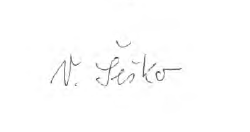 						       Podpis recenzenta:  Datum: 20. 2. 2023						       Podpis recenzenta:  Datum: 20. 2. 2023